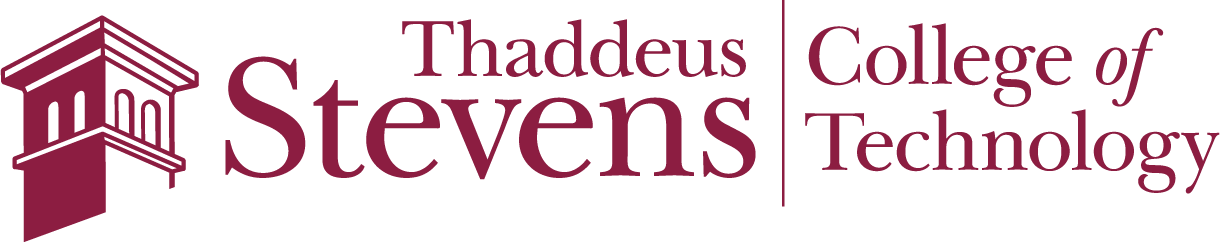 Director of the Learning Resource Center/LibraryThaddeus Stevens College of Technology announces an opening for DIRECTOR OF THE LEARNING RESOURCE CENTER/LIBRARY.The College is seeking a full-time Director of the Kenneth W. Schuler Learning Resource Center/Library. The director administers all aspects of library services; including reference, cataloging, electronic resources, collection development, working with library consortia, and supporting student learning in academic and technical education. The director is responsible long-term and strategic planning, budget development and management, personnel and facilities management, stewardship of collections, and ongoing assessment of library services and resources. In addition, the director will manage students’ textbook orders, distribution, and billing. Reports to Vice President for Academic Affairs.The library staff includes two additional librarians, a library technician and student workers. The library is open seventy-eight hours a week and the position may occasionally require night and/or weekend work. The director serves on, supports, and provides written reports for various College committees and Board of Trustee meetings.  Qualifications include:Master’s Degree in Library Science or Library and Information Science from an ALA accredited institution;At least ten years of experience as a director or supervisor in a library department;Familiarity with the Millennium Library System and/or Koha Library System; andExcellent verbal and written communication skills.Application materials must include a cover letter and resume. Send applications to Heather Burky, HR Department, Thaddeus Stevens College of Technology, 750 East King Street, Lancaster, PA 17602 or burky@stevenscollege.edu. For best consideration, materials should be submitted by March 1, 2020.  Thaddeus Stevens College of Technology is an Affirmative Action and Equal Employment Opportunity Employer. Women and minorities are encouraged to apply. For information about the college, visit our web site at www.stevenscollege.edu.  